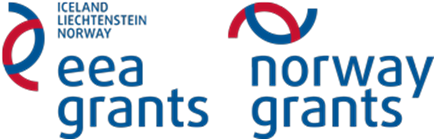 PHYSICSTask 3: Measuring Density Of Humid Wood Aim: Define the density of various species of wood (pine tree, birch tree, fir tree) in this area. Integrated subjects: Biology, Chemistry, Geography, Physics. Equipment: weight scale, knife or wood saw, measuring glass  I Measuring the samples of different tree species Equipment: weight scale, 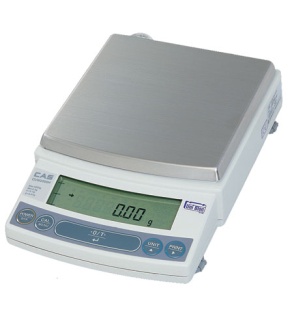  Instructions:Take the samples (a branch of cylindrical form, length up to 10 cm) of different wood samples (3 samples of each species) Clean the bark Measure the weight of each sample  (without bark): m1, m2, m3Table 1 Weight of samplesII Measure the body volume by method of dipping Equipment: measuring glass, needle or pin,  clamp or peg Method of measuring the body volume by dipping (immersion): A) measure the initial volume of water in the measuring glass V0Initial volume V0= ................ mlB) Force a needle into the wood sample on the side of the cutting  C) Clamp the tail of the needle with a clamp or peg  D) Dip the sample into the measuring glass with water ( the sample is fully dipped into the water) E) Measure the water volume in the measuring glass after the dipping of wood sample V1Water volume V1=………………………………. mlF) The sample volume is the difference of water volumes before and after the dipping Vsample=V1-V0Sample volume Vsample= .................................... mlG) Converse sample volume into cm3, knowing that 1 ml = 1 cm3Sample volume Vsample= .................................... cm3Instructions: Measure the volume of samples by dipping and record the results into the table Table 2 Volume of samples III Calculation of density of humid wood Instructions:Using the data of table 1 and table 2 calculate the density of wood using the formula: , wherem – weight of wood sample (g);V – volume of wood sample (cm3);Ρ- density ()Record the results of calculation into table 3 Table 3 Density of wood species IV Compare the densities of various wood species and conclude Wood speciesWeight of sample 1, m1(g-gramme)Weight of sample 2, m2(g-gramme)Weight of sample 3, m3(g-gramme)Fir treePine treeBirch treeStudent’s optionStudent’s option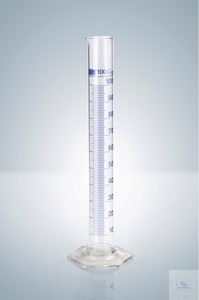 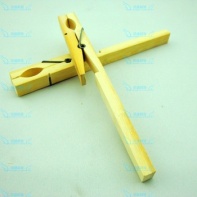 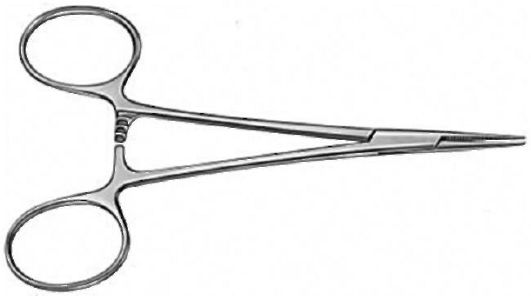 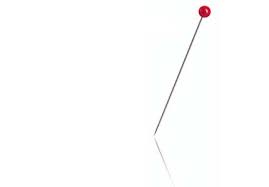 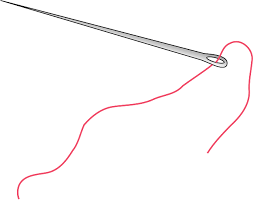 measuring glassclamp or pegneedle or pinWood speciesVolume of sample 1, Vsample1 (cm3)Volume of sample 1, Vsample1 (cm3)Volume of sample 1, Vsample1 (cm3)Volume of sample 2, Vsample2 (cm3)Volume of sample 2, Vsample2 (cm3)Volume of sample 2, Vsample2 (cm3)Volume of sample 3, Vsample3 (cm3)Volume of sample 3, Vsample3 (cm3)Volume of sample 3, Vsample3 (cm3)Fir treeV0V1Vпр1V0V1Vпр2V0V1Vпр3Pine treeBirch treeStudent’s optionStudent’s optionWood speciesDensity of wood species ()Fir treePine treeBirch treeStudent’s optionStudent’s option